Załącznik nr 12do Ogłoszenia o naborze wniosków 2/2018Załącznik nr 4 do Umowy o dofinansowanie nr ……………………….. z dnia ………………………..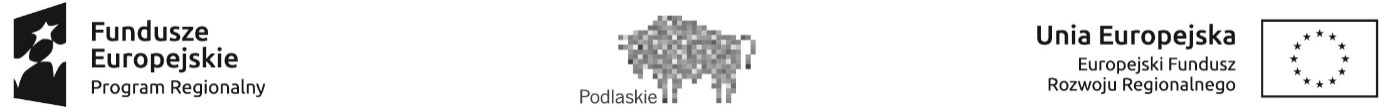 …………………………………………..…………………………………………..…………………………………………..						…………………………….Nazwa i adres Wnioskodawcy/Beneficjenta 						Miejscowość i  dataOŚWIADCZENIE O KWALIFIKOWALNOŚCI PODATKU VATW związku z aplikowanie o przyznanie dofinansowania w ramach Regionalnego Programu Operacyjnego Województwa Podlaskiego na lata 2014-2020 na realizację projektu ............................................................................................................................. (tytuł projektu) oświadczam, że ………………………….. (Wnioskodawca/Beneficjent) realizując powyższy projekt nie możeodzyskać w żaden sposób poniesionego kosztu podatku VAT. Brak powyższej możliwości odzyskania podatku VAT wynika z faktu (podstawa prawna i szczegółowe uzasadnienie) …………………………………………………………………………………………………………………………………………………………………………………………………………………………………………………………………………………………………………………………………………………………………………………………….Jednocześnie zobowiązuje się do zwrotu części lub całości poniesionego podatku VAT, jeżeli zaistnieją przesłanki umożliwiające jego odzyskanie oraz do udostępniania dokumentacji finansowo-księgowej umożliwiającej weryfikację kwalifikowalności podatku VAT.Będąc świadomy odpowiedzialności karnej, wynikającej z przepisów Kodeksu Karnego, dotyczących poświadczania nieprawdy co do okoliczności mającej znaczenie prawne, oświadczam, że powyższe informacje są prawdziwe, kompletne, rzetelne oraz zostały przekazane zgodnie z moją najlepszą wiedzą i przy zachowaniu należytej staranności.				…………………………              (podpis i pieczątka)